Лежанка круглая  флок + мех ( Диаметр 50 высота 16 ) 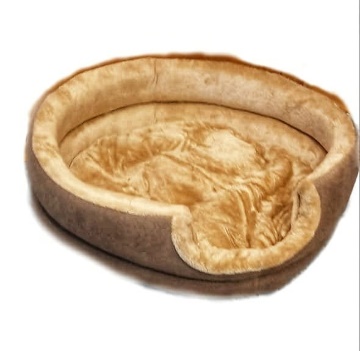 Проставка поролон ( 5 см )Матрасик съёмный синтепон Отстроченный по кругу                                                
 Лежанка квадратная флок + мех ( 50 x 50 x 13)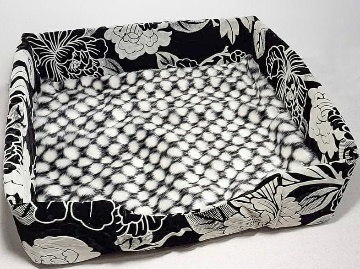 Проставка поролон 2 см    Матрасик съёмный синтепон 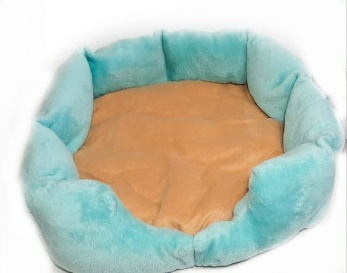  Лежанка пуфик мех  ( Диаметр 45 высота 17 )Наполнитель синтепон Матрасик съёмный 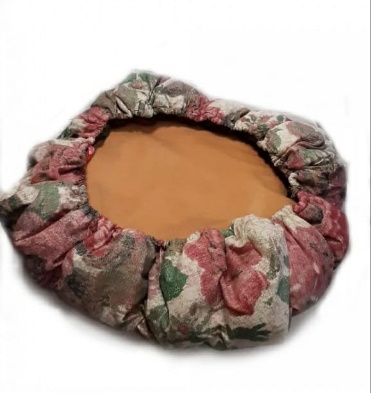  Лежанка гнездо бязь+мех  ( Диаметр 50 высота 15 )Наполнитель синтепон Матрасик съёмный 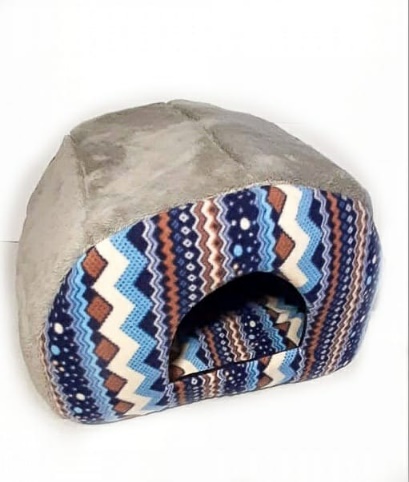 Дом улитка флис + мех ( 50 х 30 х 30 )Проставка поролон 2 Отстроченный Съёмный матрасик синтепон 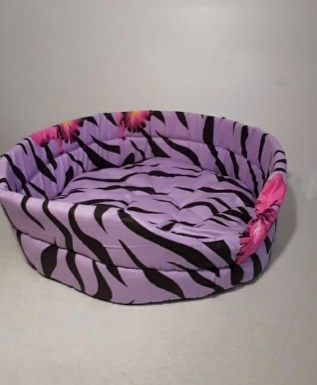  Лежанка  цветная бязь (Диаметр 42 высота 13 )Проставка поролон 2 см Отстроченный Матрасик съёмный синтепон Лежанка люлька ( 45х34х32 )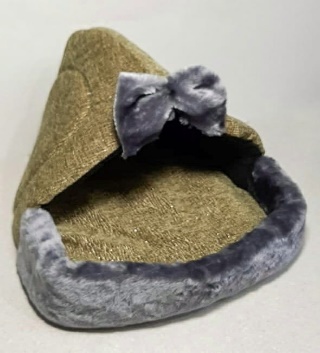 Флок+мех поролон 2 смОтстроченный Матрасик съёмный поролон Дом юрта ( 50х50 )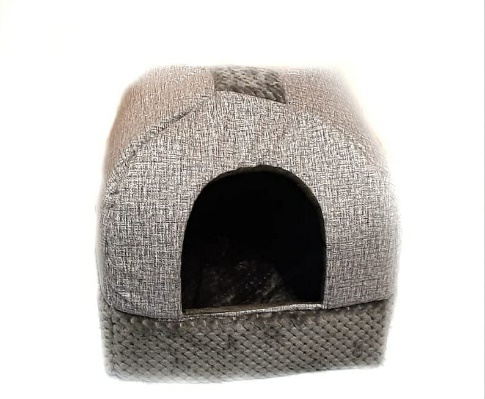 Поролон 2см Отстроченный Матрасик съёмный синтепон  Лежанка средняя флис ( Диаметр 42 высота 13 )Флис , поролон 2 смОтстроченный Матрасик съёмный синтепон Дом Улитка бязь ( 50х30х30 )Бязь цветная , поролон 2 см ОтстроченнаяМатрасик съёмный синтепон Дом ракушка ( 50х40 )Бязь цветная + флис , паралон 2 см Отстроченная Матрасик съёмный паралон 